Додаток АІндивідуальні завданняДодаток Б Топографічний бланк для виконання роботи з побудови геологічних карт гірських порід, що залягають горизонтально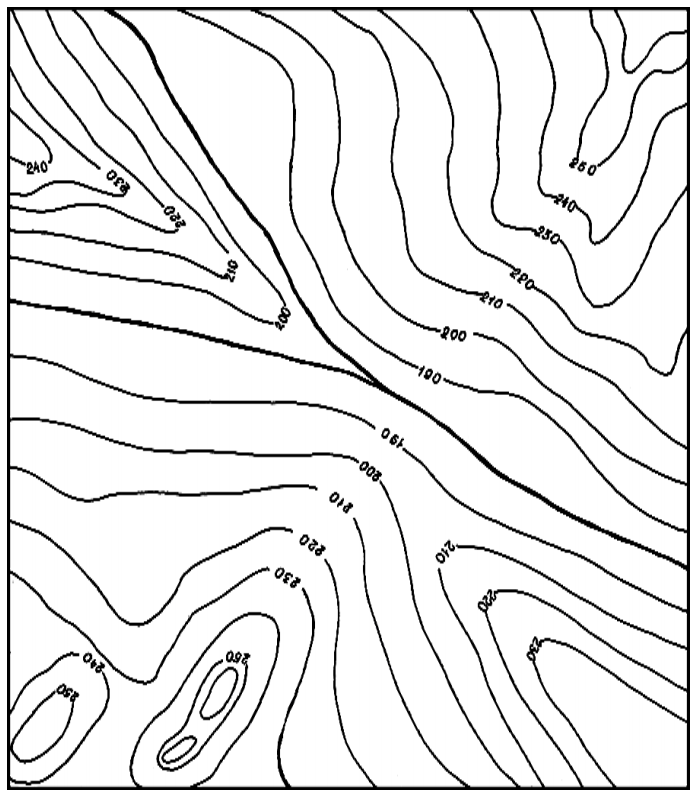 Додаток В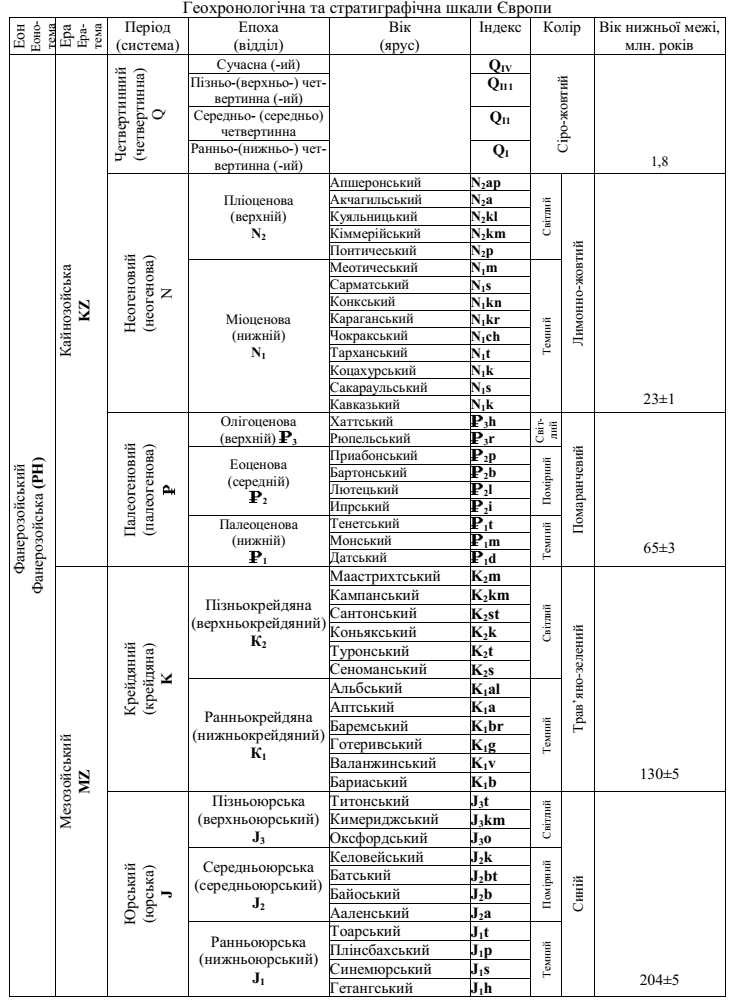 продовження додатку В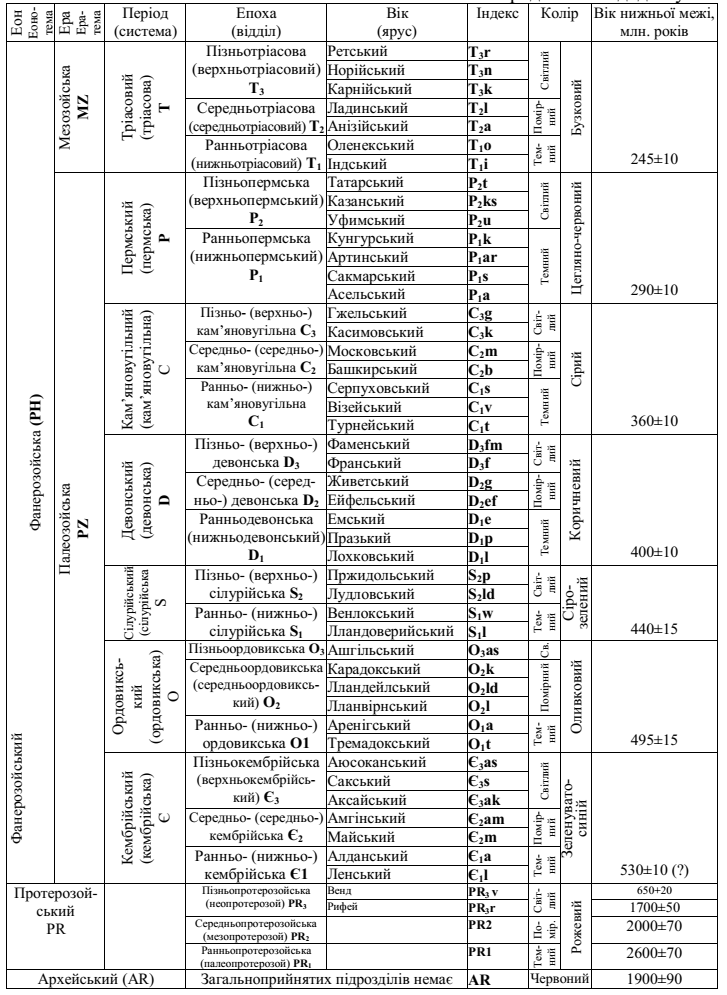 Вік шару№ варіанту№ варіанту№ варіанту№ варіанту№ варіанту№ варіанту№ варіанту№ варіанту№ варіанту№ варіанту№ варіанту№ варіанту№ варіанту№ варіанту№ варіанту№ варіанту№ варіанту№ варіанту№ варіанту№ варіантуЛітологічний складВік шару1234567891011121314151617181920Літологічний складВік шаруАбсолютні відмітки підошви шаруАбсолютні відмітки підошви шаруАбсолютні відмітки підошви шаруАбсолютні відмітки підошви шаруАбсолютні відмітки підошви шаруАбсолютні відмітки підошви шаруАбсолютні відмітки підошви шаруАбсолютні відмітки підошви шаруАбсолютні відмітки підошви шаруАбсолютні відмітки підошви шаруАбсолютні відмітки підошви шаруАбсолютні відмітки підошви шаруАбсолютні відмітки підошви шаруАбсолютні відмітки підошви шаруАбсолютні відмітки підошви шаруАбсолютні відмітки підошви шаруАбсолютні відмітки підошви шаруАбсолютні відмітки підошви шаруАбсолютні відмітки підошви шаруАбсолютні відмітки підошви шаруЛітологічний складN2----ПіскиN1255-260255255ГлиниꝐ3240250245240245-СуглинкиꝐ2235240-220230-235260ЖорстваꝐ1225230255-205-210260210240-ПісковикиК2200220240-180245185240196225262КрейдаК1--205228250-235-226-210237ВапнякиJ3-260-212240210205187225Мергелі J2260240200222198185-210Пісковики J1255225--205180--193КонгломератиT3250210250185--255--БрекчіїT2240-195240262--260242260Аргіліти T1220255-230240255248228245СланціP2-240210225240230205225АлевролітиP1230205210227212198210Вапняки C3215-190205192-193Вугілля C2205-190--ДоломітиC1--Мармури 